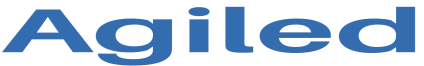 COMPANY NAMECOMPANY NAMETOTAL DUE 1234Main Street	Suite100Philadelphia,PA19147Phone: (111)222-3333SampleCompany@Sample.comSampleCompany.com$273.18MATERIALSQTYPRICETOTALSheathing Plywood (Common: 15/32 in. x 4 ft. x 8 ft.)6$25.95$155.702 in. x 4 in. x 8 ft. #2 Pressure-Treated Lumber4$4.62$18.48LABORHOURSRATEAMOUNTWall Repair3$33.00$99.00THANK YOU FOR
YOUR BUSINESS!PAYMENT TERMS
Please make all checks payable to[company name], 
or find us on PayPal at [handle].Use this area to specify your payment terms, payment 
options, or include any applicable warranty information.QUESTIONS?
Please contact [Name] at [Phone] or [Email Address].

PROJECT NOTES
Subtle specificity can go a long way. This is a great spot 
to add a personalize thank you note to your client.TOTAL MATERIALS$174.18THANK YOU FOR
YOUR BUSINESS!PAYMENT TERMS
Please make all checks payable to[company name], 
or find us on PayPal at [handle].Use this area to specify your payment terms, payment 
options, or include any applicable warranty information.QUESTIONS?
Please contact [Name] at [Phone] or [Email Address].

PROJECT NOTES
Subtle specificity can go a long way. This is a great spot 
to add a personalize thank you note to your client.TOTAL LABOR$99.00THANK YOU FOR
YOUR BUSINESS!PAYMENT TERMS
Please make all checks payable to[company name], 
or find us on PayPal at [handle].Use this area to specify your payment terms, payment 
options, or include any applicable warranty information.QUESTIONS?
Please contact [Name] at [Phone] or [Email Address].

PROJECT NOTES
Subtle specificity can go a long way. This is a great spot 
to add a personalize thank you note to your client.TAX (0.00%)$0.00THANK YOU FOR
YOUR BUSINESS!PAYMENT TERMS
Please make all checks payable to[company name], 
or find us on PayPal at [handle].Use this area to specify your payment terms, payment 
options, or include any applicable warranty information.QUESTIONS?
Please contact [Name] at [Phone] or [Email Address].

PROJECT NOTES
Subtle specificity can go a long way. This is a great spot 
to add a personalize thank you note to your client.TOTAL$273.18THANK YOU FOR
YOUR BUSINESS!PAYMENT TERMS
Please make all checks payable to[company name], 
or find us on PayPal at [handle].Use this area to specify your payment terms, payment 
options, or include any applicable warranty information.QUESTIONS?
Please contact [Name] at [Phone] or [Email Address].

PROJECT NOTES
Subtle specificity can go a long way. This is a great spot 
to add a personalize thank you note to your client.
PAYMENT DUE BY
1/22/18THANK YOU FOR
YOUR BUSINESS!PAYMENT TERMS
Please make all checks payable to[company name], 
or find us on PayPal at [handle].Use this area to specify your payment terms, payment 
options, or include any applicable warranty information.QUESTIONS?
Please contact [Name] at [Phone] or [Email Address].

PROJECT NOTES
Subtle specificity can go a long way. This is a great spot 
to add a personalize thank you note to your client.WORK PERFORMED BYNameTHANK YOU FOR
YOUR BUSINESS!PAYMENT TERMS
Please make all checks payable to[company name], 
or find us on PayPal at [handle].Use this area to specify your payment terms, payment 
options, or include any applicable warranty information.QUESTIONS?
Please contact [Name] at [Phone] or [Email Address].

PROJECT NOTES
Subtle specificity can go a long way. This is a great spot 
to add a personalize thank you note to your client.SIGNATURESIGNATURE